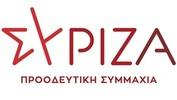 Αθήνα, 7 Ιανουαρίου  2022ΕΡΩΤΗΣΗΠρος τον Υπουργό ΥγείαςΘέμα: Αναβαθμισμένη επιδημιολογική επιτήρηση της πανδημίας με αξιόπιστα, συνταγογραφούμενα και δωρεάν τεστ (μοριακά και αντιγονικά) Ζούμε αυτές τις μέρες τη δραματική επιδείνωση της επιδημιολογικής κατάστασης στη χώρα και την απώλεια ελέγχου της διασποράς του ιού στην κοινότητα. Η κυβέρνηση συνεχίζει να υποτιμά τον κίνδυνο από την επικράτηση της «μετάλλαξης Ο» και τα αντανακλαστικά της είναι τραγικά καθυστερημένα, ανεπαρκή και ατελέσφορα . Αντί να θέσει σε «επιδημιολογικό συναγερμό» τη χώρα και το Σύστημα Υγείας και  να στείλει «σήμα» εγρήγορσης και όχι εφησυχασμού στην κοινωνία, έχει σπεύσει να υιοθετήσει το - ατεκμηρίωτο ακόμα- σενάριο της «ήπιας νόσησης»  και της διαχειρίσιμης πίεσης στο ΕΣΥ. Και, κυρίως, η κυβέρνηση έχει εγκαταλείψει το καθήκον της αναβαθμισμένης επιδημιολογικής επιτήρησης σ’ αυτή την κρίσιμη φάση και έχει μεταφέρει την ευθύνη και το κόστος στους πολίτες. Πρακτικά η έγκαιρη διάγνωση και η ιχνηλάτηση των κρουσμάτων  δεν είναι δημόσια αλλά ιδιωτική υπόθεση, με το συντριπτικά μεγαλύτερο μέρος των διενεργούμενων τεστ (μοριακών, rapid και self) να γίνονται με πρωτοβουλία και οικονομική επιβάρυνση των πολιτών.  Η ραγδαία εξάπλωση της μετάλλαξης Όμικρον στην κοινότητα αναδεικνύει ακόμα περισσότερο τα ελλείμματα στη διαχείριση της πανδημίας, στην επιδημιολογική επιτήρηση και ιχνηλάτηση, στον έλεγχο της διασποράς σε γνωστές εστίες υπερμετάδοσης (χώροι εργασίας, εκπαίδευσης και ψυχαγωγίας, μέσα μαζικής μεταφοράς, κλειστές δομές κ.λ.π) και  καθιστά πιο αναγκαία από ποτέ την κρατική παρέμβαση στη διεξαγωγή των διαγνωστικών τεστ και  στην ευχερή πρόσβαση των πολιτών σ’ αυτά, μέσω της  συνταγογράφησης τους από γιατρούς με κλινικά και επιδημιολογικά κριτήρια, και της αποζημίωσης τους από τον ΕΟΠΥΥ με μηδενική συμμετοχή. Ταυτόχρονα απαιτείται ο καθορισμός επικαιροποιημένων ανώτατων τιμών με βάση τη διεθνή αγορά και, πάνω απ’ όλα  στον έλεγχο της αξιοπιστίας τους. Ειδικά σε ό,τι αφορά την αξιοπιστία των τεστ αντιγόνου (rapid και self tests) για την ανίχνευση των μεταλλάξεων του SARS-CoV-2, έχει εκφραστεί προβληματισμός διεθνώς από την επιστημονική κοινότητα και τους αρμόδιους δημόσιους φορείς. Ο Οργανισμός Τροφίμων και Φαρμάκων (FDA) των ΗΠΑ διατύπωσε, με σχετική ανακοίνωση του, τις επιφυλάξεις του, ενώ και η Ευρωπαϊκή Ένωση έχει ήδη κινηθεί για τη διασφάλιση της αξιοπιστίας και της διαφάνειας των τεστ, δημοσιεύοντας σχετικό πίνακα από τις αρχές του 2021. Πιο συγκεκριμένα η Γενική Διεύθυνση Υγείας και Ασφάλειας Τροφίμων της Ευρωπαϊκής Επιτροπής έχει εκδώσει λίστα, των εγκεκριμένων τεστ αντιγόνου που κυκλοφορούν στα κράτη-μέλη, στην οποία περιέχονται αναλυτικά στοιχεία της ταυτότητας των τεστ (κατασκευαστής, εμπορική ονομασία, ημερομηνία αδειοδότησης), της κλινικής τους απόδοσης (βαθμός ευαισθησίας και εξειδίκευσης), της πρωτεΐνης στην οποία στοχεύουν, του τύπου δείγματος το οποίο λαμβάνουν. Η Ευρωπαϊκή Επιτροπή τροποποίησε για 9η φορά στις 21/12/2021 τη συγκεκριμένη λίστα, έχοντας αξιολογήσει και τα επικαιροποιημένα δεδομένα ως προς τη μετάλλαξη Όμικρον από την αρμόδια Τεχνική Ομάδα Εργασίας.Επειδή, στην ελληνική αγορά κυκλοφορεί μεγάλο εύρος τεστ αντιγόνου, τα περισσότερα εκ των οποίων πραγματοποιούνται εκτός δημόσιων δομών Επειδή, η αξιοπιστία των τεστ είναι κρίσιμο στοιχείο για την έγκαιρη διάγνωση και καλή ιχνηλάτηση των κρουσμάτων, άρα και για την αποτελεσματικότερη  επιδημιολογική επιτήρηση και τον περιορισμό διασποράς του ιού στην κοινότηταΕπειδή, η κυβέρνηση επιμένει να μην προχωρά σε συνταγογράφηση και αποζημίωση των τεστ (μοριακών  & αντιγονικών ), μετακυλίοντας την ευθύνη και το κόστος στους πολίτεςΕπειδή, είναι ούτως ή άλλως αναγκαία με βάση της δυνατότητες παραγωγής και διάθεσης τους διεθνώς,  η επικαιροποίηση της ανώτατης τιμής αλλά και της τιμής αποζημίωσης των τεστ, τόσο για λόγους οικονομικής προστασίας των πολιτών όσο  και για λόγους προάσπισης του δημόσιου συμφέροντος. Ερωτάται ο αρμόδιος Υπουργός Ποιο ποσοστό από τα τεστ που διενεργούνται καθημερινά γίνεται μέσω των δημόσιων δομών (ΚΟΜΥ, Κέντρα Υγείας, Νοσοκομεία)  και ποιο μέσω ιδιωτικών εργαστηρίων και φαρμακείων, με απευθείας πληρωμή από τους πολίτες; Έχει η κυβέρνηση προχωρήσει στον έλεγχο αξιοπιστίας των τεστ αντιγόνου που κυκλοφορούν στην ελληνική αγορά,  μέσω της αρμόδιας ελεγκτικής αρχής (ΕΟΦ) και  με βάση τις συστάσεις της Ευρωπαϊκής Επιτροπής; Υπάρχει κυβερνητικός σχεδιασμός για την αναβάθμιση της δυναμικότητας των δημόσιων εργαστηρίων στο τομέα των μοριακών εξετάσεων,  προωθώντας συνέργειες ανάμεσα στο ΕΣΥ,  τα  Πανεπιστήμια  και τα Ερευνητικά Κέντρα; Θα ενισχύσει την παρουσία κινητών συνεργείων του ΕΟΔΥ σε όλη τη χώρα, για τη διενέργεια δωρεάν τεστ χωρίς ταλαιπωρία και πολύωρες αναμονές  των πολιτών; Θα προχωρήσει η κυβέρνηση στη συνταγογράφηση από γιατρούς των αναγκαίων διαγνωστικών τεστ (PCR και αντιγόνου) και στην αποζημίωση τους από τον ΕΟΠΥΥ με μηδενική συμμετοχή ; Οι ερωτώντες ΒουλευτέςΞανθός ΑνδρέαςΑβραμάκης ΕλευθέριοςΑγαθοπούλου ΕιρήνηΑλεξιάδης ΤρύφωνΑναγνωστοπούλου ΑθανασίαΑποστόλου ΒαγγέληςΑραχωβίτης ΣταύροςΑυγέρη ΔώραΒαγενά ΆνναΒαρεμένος ΓιώργοςΒαρδάκης ΣωκράτηςΒίτσας ΔημήτρηςΒούτσης ΝίκοςΓιαννούλης ΧρήστοςΓεροβασίλη ΌλγαΓκαρά ΑναστασίαΓκιόλας ΓιάννηςΔρίτσας ΘεόδωροςΖαχαριάδης ΚώσταςΖεϊμπέκ ΧουσεΐνΗγουμενίδης ΝίκοςΘραψανιώτης ΜανόληςΚαλαματιανός ΔιονύσιοςΚασιμάτη ΝίναΚαφαντάρη ΧαράΚόκκαλης ΒασίληςΛάππας ΣπύροςΜάλαμα ΚυριακήΜαμουλάκης ΧάρηςΜάρκου ΚώσταςΜεϊκόπουλος ΑλέξανδροςΜουζάλας ΓιάννηςΜπαλάφας ΓιάννηςΜπάρκας ΚώσταςΜπουρνούς ΓιάννηςΝοτοπούλου ΑικατερίνηΠαπαδόπουλος ΑθανάσιοςΠαπανάτσιου ΑικατερίνηΠαππάς ΝίκοςΠέρκα ΘεοπίστηΠούλου ΠαναγιούΡαγκούσης ΓιάννηςΣαρακιώτης ΙωάννηςΣκούφα ΕλισάβετΣκουρλέτης ΠάνοςΣκουρολιάκος ΠάνοςΣυρμαλένιος ΝίκοςΤζάκρη ΘεοδώραΤζούφη ΜερόπηΤριανταφυλλίδης ΑλέξανδροςΦάμελλος ΣωκράτηςΦίλης ΝίκοςΦωτίου ΘεανώΧαρίτου ΔημήτριοςΧαρίτσης ΑλέξηςΧατζηγιαννάκης ΜιλτιάδηςΧρηστίδου Ραλλία Ψυχογιός Γιώργος